Sherston Magna Cricket Club - Junior Registration Form for the 2017 Season (Part 1) 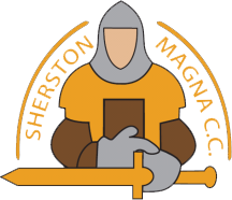 Please send your completed registration form (Parts 1 & 2) Medical Form (Part 3) & Photographic Consent Form (Part 4) together with your cheque made payable to ‘SMCC’ to: Pauline Smith6 Easton SquareSherstonSN16 0LXParts 5 & 6 of the document should be retained by the Parent/Guardian Child’s Name:................................................................................................................................ Date of Birth:...........................................................................Sex:................................................  School:...................................................................................School Year:.....................................  Names of Parents/Guardians:............................................................................................................  Address:.......................................................................................................................................  ...................................................................................................................................................  ........................................................................................................................... Postcode:.................................................. Parental E Mail Address:.................................................................................................................  Home Contact No:...............................................................Other No:..............................................  Doctor’s Name and Tel No:...............................................................................................................  Any known medical conditions:.........................................................................................................  Emergency Contact..........................................................Emergency Contact Tel No...........................  I Would Able to Help The Club With The Following:............................................................................. .................................................................................................................................................................I enclose my cheque for ...............made payable to ‘SMCC’ (See below for subscription rates) No cash please. Please write the names of all members (both junior and senior) on the back of the cheque, one cheque may cover several subscriptions.I understand that the Club is not liable for any loss, damage or injury caused to or by a member whilst taking part in club activities or whilst on club premises. The Club operates a Code of Conduct, which covers players, parents, volunteers and managers. Copies are available through any of the managers or via the Website (www.).http://sherstonmagnaacc.co.ukBy registering your child with the Club, you are committing both yourself and them to adhering to the Code of Conduct, supporting them and the Club at training and on match days. In addition help and assistance with various aspects of fund raising and ensuring the general well being of the club will be appreciated. Sherston Magna Cricket Club  - Junior Registration Form for the 2017 Season (Part 2) Name of Parent/Guardian: Signature of Parent/Guardian:  Date: For statistical purposes we also need to record information on disability and the club would be grateful if you could complete the next section.Disability The Disability Discrimination Act 1995 defines a disabled person as anyone with ‘a physical or mental impairment, which has a substantial and long-term adverse effect on his or her ability to carry out normal day-to-day activities’. Does your child have a disability?  Yes◻      No  ◻		If yes, what is the nature of the disability? Visual impairment◻ 		 Hearing impairment ◻ 	Physical disability ◻ 				 Learning disability ◻		 Multiple disability  ◻		Other (please specify) ........................................Sherston Magna Cricket Club  - Junior Registration Form for the 2017 Season (Part 3) Medical Information 1. Does your child experience any conditions requiring medical treatment and/or medication? Yes◻      No  ◻If yes, give details 2. Does your child have any allergies? Yes◻       No  ◻If yes, please give details 3. Does your child have any specific dietary requirements? Yes◻       No  ◻If yes, please give details 4. Please provide any further information you feel is necessary I confirm to the best of my knowledge that my son/daughter does not suffer from any medical condition other than those detailed above. I consent to my child receiving medical treatment, which in the opinion of a qualified medical practitioner, may be necessary. Name of Parent/Guardian....................................................................................Date.................. Signature of Parent/Guardian:  ..............................................................................Date:..................Sherston Magna Cricket Club  - Junior Registration Form for the 2017 Season (Part 4) Parental/Guardian and Young Person Permission Form for the Use of Photographs and Recorded Images This form to be signed by the Legal Guardian of a Child or Young Person under the age of 18, together with the child or young person. Please note that if you have more than one child under the age of 18 registered with the Club you will need to complete separate forms for each Young Person Sherston Magna CC recognises the need to ensure the welfare and safety of all Young People in Cricket. As part of our commitment to ensure the safety of Young people we will not permit photographs, video images of Young People to be taken or used without the consent of the Parent/Guardian and the Young Person.  Sherston Magna CC will follow the guidance for the use of images of Young People, as detailed within the ECBSherston Magna CC will take steps to ensure these images are used solely for the purposes they are intended, which is the promotion and celebration of the activities of Sherston Magna CC If you become aware that these images are being used inappropriately, you should inform the Child Welfare Officer The information will be available on the Club website www.sherstonmagnacc.co.uk for the Cricket season 2017.  If at any time either the Parent/Guardian or the Young Person wishes the data to be removed from the website, 7 days’ notice must be given to the Child Welfare Officer after which the data will be removed. Parental/Guardian and Young Person Permission Form for the Use of Photographs and Recorded Images I................................................. (Parent/Guardian full name) consent to Sherston Magna CC photographing or  videoing .................................... ............ (Name of Young Person) under the stated rules and conditions and I confirm I have legal parental responsibility for this child and am entitled to give this consent.  I also confirm that there are no restrictions related to taking photos. Signature .................................. ....................                            Dated......................... .......... To be completed by Young Person (if 12 years or older) I................................................. (Full name) consent to Sherston Magna CC Photographing or videoing my involvement in Cricket under the stated rules and conditions. Signature .................................. ....................                            Dated.....................................  I understand that if I do not permit my child to be photographed or videoed then it is my responsibility to ensure that this is complied with.Sherston Magna Cricket Club - Junior Registration Form for the 2017 Season (Part 5) NOTES FOR PARENTS/GUARDIANS COACHES & MANAGERS All Sherston Magna CC junior coaches and team managers (qualified or unqualified) have completed a Criminal Record Bureau check. All club members who have regular contact with children have also had a CRB check.  TEAM EXPECTATIONS This cricket club is fully committed to safeguarding and promoting the well being of all its members.  The club believes that it is important that members, coaches, administrators and parents associated with the club should, at all times, show respect, be encouraged to be open at all times and to share any concerns or complaints that they may have about any aspect of the club with the Team Manager/Coach.  You are expected to abide by the general rules of the club, our Code of Conduct for Cricketers and by the following rules. 1. All members must play cricket within the laws and in the spirit of the game. 2. All members must respect colleagues, opponents and officials.  Do not make derogatory comments or gestures about your colleagues or opponents.  Never try to intimidate the opposition by threats or excessive triumphalism. 3. Be polite to umpires and respect their decisions.  Do not show dissent!  Do not throw tantrums or cricket bats.  Such behaviour invites sanctions from club officials. 4. Members should keep to agreed timings for practice and matches or inform their coach or team manager at the earliest possible opportunity if they cannot play or are going to be late. 5. All members must wear the appropriate kit – properly!  Cricket whites / club shirts and suitable trainers or cricket shoes should be worn for matches but tracksuits are permitted for practicing.  6. All players under the age of 18 years must wear helmets when batting and when standing up to the stumps when wicket keeping. CODE OF CONDUCT FOR PARENTS/GUARDIANS 1. Encourage your child to learn the laws of the game and to play within the spirit of those laws.  2. Discourage unfair play and disputes with officials/coaches. 3. Help your child to recognise good performance, not just results. 4. Never force your child to take part in any sport. 5. Set a good example by recognising fair play and by applauding the good performances of all. 6. Never punish or belittle a child for losing or making mistakes. 7. Publicly accept the judgment of officials without argument or comment. 8. Support your child’s involvement and help them to enjoy cricket and to develop within it. 9. Use correct and proper language at all times. 10. Do not forget, children are involved in organised sport for their enjoyment and not yours.   The club has issued guidelines for changing as it affects junior members.  These guidelines are shown in section 6.Sherston Magna Cricket Club - Junior Registration Form for the 2017 Season (Part 6) NOTES FOR PARENTS/GUARDIANS CHILD WELFARE AND THE CLUBS CHILD WELFARE OFFICER The Club has now adopted the ECB Child Welfare Policy, a copy of which is kept by the Club’s Child Welfare Officer or can be found on the ECB website.  This application form is being used to ensure that all relevant areas of the policy are being addressed – after completion could you return parts 1, 2, 3 & 4 to Pauline Smith and retain parts  5 and 6. The  Welfare Officer is: 	Mr. John Mathews  				The Main House				Pinkney Park					Pinkney 				SN16 0NXThe Team Manager/Coach will: Act as the first point of contact for the reporting of Child Welfare and Protection concerns Help and safeguard young people by assisting in the promotion and implementation of the Welfare of Young People Policy at a Club level Be a source of advice and information within the club Uphold confidentiality, as far as is practical in all Child Protection matters Liaise with the Club Welfare Officer when appropriate, with the Club Welfare Officer liaising with the County Welfare Officer if necessary. GUIDELINES FOR CLUB CHANGING POLICY The club has applied the following guidelines, which apply to Adults and Young People (under the age of 16) sharing changing facilities-   1. Adults should try to change and shower at separate times to Young Players 2. If Adults and Young Players need to share a changing facility, the Club must have consent from the Parents that their child/children can share a changing room with adults in the club 3. If Young people are uncomfortable changing or showering with Adults, no pressure should be placed on them to do so.  Encourage them to do this at home. SEX DISCRIMINATION Sherston Magna Cricket Club does not discriminate between boys and girls. All junior members are treated equally and team selections are based on ability. However the GCCC  currently allows girls to play 2 years below their actual age in an attempt to encourage more girls to play mixed cricket. This means, for example, that a girl in school year 5 or 6 is still eligible to play for the Under 9 team. Where appropriate we will encourage girls to take advantage of this rule especially during the transition from soft ball to hard ball cricket.Annual Membership Fees 2017                                                  Junior Members £50    